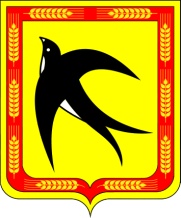 АДМИНИСТРАЦИЯ БЕЙСУЖЕКСКОГО СЕЛЬСКОГО ПОСЕЛЕНИЯВЫСЕЛКОВСКОГО РАЙОНАПОСТАНОВЛЕНИЕот 22 марта 2018 года								     № 14х. Бейсужек ВторойОб утверждении технического задания на разработку инвестиционной программы Бейсужекского ММУП ЖКХ по реконструкции, развитию и модернизации системы водоснабжения Бейсужекского сельского поселения Выселковского района на 2018 - 2022 годыВ соответствии федеральными законами от 6 октября 2003 года № 131-ФЗ «Об общих принципах организации местного самоуправления в Российской Федерации»,  от 7 декабря 2011 года № 416-ФЗ «О водоснабжении и водоотведении», Постановлением Правительства Российской Федерации от 29 июля 2013 года № 641 «Об инвестиционных и производственных программах организаций, осуществляющих деятельность в сфере водоснабжения и водоотведения», Приказом Министерства регионального развития РФ от 10 октября 2007 года № 99 «Об утверждении Методических рекомендаций по разработке инвестиционных программ организаций коммунального комплекса»,  Приказом Министерства регионального развития РФ от 10 октября 2007 года № 100 «Об утверждении Методических рекомендаций по подготовке технических заданий по разработке инвестиционных программ организаций коммунального комплекса», решением Совета Бейсужекского сельского поселения Выселковского района от 16 октября 2015 года № 2-62 «Об утверждении Программы комплексного развития систем коммунальной инфраструктуры Бейсужекского сельского поселения Выселковского муниципального района Краснодарского края на период 2014-2024 годы», руководствуясь Уставом Бейсужекского сельского поселения Выселковского района, п о с т а н о в л я ю:1.Утвердить Техническое задание на разработку инвестиционной программы Бейсужекского ММУП ЖКХ по реконструкции, развитию и модернизации системы водоснабжения Бейсужекского сельского поселения Выселковского района на 2018 - 2022 годы согласно приложению.22. Настоящее постановление обнародовать и разместить на официальном сайте администрации Бейсужекского сельского поселения Выселковского района в сети Интернет.3.Контроль за выполнением настоящего постановления оставляю за собой.4. Постановление вступает в силу со дня его обнародования.Глава Бейсужекскогосельского поселенияВыселковского района                                                                            Н.М.Мяшина3ЛИСТ СОГЛАСОВАНИЯпроекта постановления администрации Бейсужекского сельского поселения Выселковского районаот ________________ № _______«Об утверждении технического задания на разработку инвестиционной программы Бейсужекского ММУП ЖКХ по реконструкции, развитию и модернизации системы водоснабжения Бейсужекского сельского поселения Выселковского района на 2018 - 2022 годы»Проект подготовил и внес:Главный специалист, юристадминистрации Бейсужекскогосельского поселенияВыселковского района                                                                        В.В. Василенко«____»_____________2018 годаПроект согласован:Начальник общего отделаадминистрации Бейсужекскогосельского поселенияВыселковского района                                                                          М.В.Калугина«____»_____________2018 годаПРИЛОЖЕНИЕУТВЕРЖДЕНОпостановлением администрацииБейсужекского сельскогопоселения Выселковского районаот 22.03.2018 г. № 14Техническое задание на разработку инвестиционной программы Бейсужекского ММУП ЖКХ по реконструкции, развитию и модернизации системы водоснабжения Бейсужекского сельского поселения Выселковского района на 2018 - 2022 годыОснованием для разработки инвестиционной программы Бейсужекского ММУП ЖКХ по реконструкции, развитию и модернизации системы водоснабжения Бейсужекского сельского поселения Выселковского района на 2018 - 2022 годы на территории Бейсужекского сельского поселения Выселковского района  (далее - инвестиционная программа) являются:1) Федеральный закон от 7 декабря 2011 года № 416-ФЗ «О водоснабжении и водоотведении»;2) Постановление Правительства Российской Федерации от 29 июля 2013 года № 641 «Об инвестиционных и производственных программах организаций, осуществляющих деятельность в сфере водоснабжения и водоотведения»;3)  Приказ Министерства регионального развития РФ от 10 октября 2007 г. № 100 «Об утверждении Методических рекомендаций по подготовке технических заданий по разработке инвестиционных программ организаций коммунального комплекса»;4) Приказ Министерства регионального развития РФ от 10 октября 2007 г. № 99 «Об утверждении Методических рекомендаций по разработке инвестиционных программ организаций коммунального комплекса»;5)Программа комплексного развития систем коммунальной инфраструктуры Бейсужекского сельского поселения Выселковского муниципального района Краснодарского края на период 2014-2024 годы.1. Цели и задачи разработки и реализации инвестиционной программы1. Цели:1.1Повышение качества и надежности услуг водоснабжения существующих потребителей и обеспечение услугами водоснабжения вновь вводимых объектов.1.2 Разработка и последующая реализация инвестиционной программы должны обеспечить повышение надежности, качества и безопасности водоснабжения потребителей, снижение аварийности и износа, увеличение пропускной способности и возможность подключения объектов нового строительства.1.3 Обеспечение доступности для потребителей услуг системы водоснабжения.1.4 Обеспечение возможности подключения каждого домовладения к системе водоснабжения.1.5 Повышение надежности работы системы водоснабжения в соответствии с нормативными требованиями. 1.6 Обеспечение безаварийной и бесперебойной работы системы водоснабжения.1.7 Сокращение потерь ресурса (воды) при передаче его по сетям до потребителей.1.8 Снижение доли сетей водоснабжения, нуждающихся в замене, уровня износа систем.1.9 Энергосбережение и повышение энергетической эффективности объектов системы водоснабжения, снижение удельных расходов электрических ресурсов.1.10 Обеспечение бесперебойной подачи качественной воды от источника до потребителя. 1.11 Увеличение мощности системы водоснабжения.2.Задачи:2.1Обеспечение надежности и эффективности поставки коммунальных ресурсов за счет строительства, реконструкции, модернизации инженерных систем  водоснабжения.2.2Привлечение инвестиций на проектирование, строительство, модернизацию, реконструкцию системы  водоснабжения. 2.3Возможность подключения строящихся объектов к системе водоснабжения.2.4 Повышение качества и надежности в работе системы водоснабжения существующих потребителей.2.5 Увеличение протяженности сетей холодного водоснабжения на территории Бейсужекского сельского поселения Выселковского района. 2.6 Определение и реализация конкретных мероприятий по новому строительству и реконструкции объектов водоснабжения, находящихся в ведении Бейсужекского ММУП ЖКХ, для повышения надежности и экологической безопасности.2.7 Определение и достижение показателей целевых индикаторов инвестиционной программы.2.8 Определение финансовых потребностей на реализацию инвестиционной программы на основании оценки объективных затрат на каждое из мероприятий.2.9 Проведение оценки инвестиционных возможностей по развитию в рамках допустимой тарифной политики (инвестиционной составляющей в тарифе (прибыли в тарифе), платы за подключение с учетом возможностей привлечения бюджетных средств и внебюджетных инвестиций.2.10 Целевые индикаторы инвестиционной программы:
3. Основные требования к инвестиционной программеФорма и содержание инвестиционной программы должны соответствовать требованиям, установленным Приказом Министерства регионального развития РФ от 10 октября 2007 г. № 99 «Об утверждении Методических рекомендаций по разработке инвестиционных программ организаций коммунального комплекса» и настоящему техническому заданию.Требования к инвестиционной программе и ее цели:1)Паспорт программы.2)Введение.3)Правовое обоснование программы. 4)Принципы формирования инвестиционной программы. 5)Порядок разработки и реализации инвестиционной программы. 6)Сроки и этапы реализации программы (на период 2018-2022 г.г.). 7)Описание действующей системы коммунальной инфраструктуры, специфики ее функционирования и основных технико-экономических показателей. 8)Анализ существующих проблем и тенденций изменения рынка коммунальных услуг. 9)Формирование перечня мероприятий. Инвестиционная программа должна содержать план технических мероприятий по строительству и (или) модернизации систем коммунальной инфраструктуры в части системы водоснабжения с разбивкой по годам.10)Организационный план реализации инвестиционной программы.
11) Финансовый план реализации инвестиционной программы.12) Состав и структура финансовых источников для реализации инвестиционной программы. 13) Оценка рисков для развития муниципального образования при возможных срывах в реализации Инвестиционной программы. 14) Показатели эффективности Инвестиционной программы.15) Предложения о размерах тарифа на подключение вновь создаваемых (реконструируемых) объектов недвижимости к системе водоснабжения. 16) Оценка социально-экономического влияния на стоимость коммунальных услуг с учетом изменения тарифов и надбавок к ним. 17) Проект инвестиционного договора.Финансовые источники реализации инвестиционной программы:-собственные средства предприятия;-заемные ресурсы;-тариф на подключение вновь создаваемых (реконструируемых) объектов недвижимости к системе водоснабжения;-средства бюджета Бейсужекского сельского поселения Выселковского района.Сроки разработки инвестиционной программы:Инвестиционная программа разрабатывается Бейсужекским ММУП ЖКХ в течение двух месяцев с момента утверждения технического задания на разработку инвестиционной программы.Порядок и форма представления, рассмотрения и утверждения Инвестиционной программы:Бейсужекское ММУП ЖКХ в срок, установленный техническим заданием на разработку инвестиционной программы по водоснабжению, направляет в орган регулирования следующие документы:1) сведения о размерах планируемых нагрузок объектов строительства и модернизации; 2) проект инвестиционной программы, разработанный в соответствии с утвержденным техническим заданием на разработку инвестиционной программы;3)акты приемки выполненных работ и справки о стоимости выполненных работ - в случае, если реализация проекта осуществлялась до включения в инвестиционную программу, в соответствии с установленными Госкомстатом России формами; 4)справку об объеме предоставленной государственной и муниципальной поддержки по объектам, включенным в проект инвестиционной программы; 5)производственную программу Бейсужекского ММУП ЖКХ, утвержденную в установленном порядке; 6)другие необходимые документы по требованию органа регулирования. При рассмотрении проекта инвестиционной программы Бейсужекское ММУП ЖКХ обязано представить документы по запросу органа регулирования в течение 10 рабочих дней с момента получения запроса.В случае признания проекта инвестиционной программы необоснованным, не соответствующим требованиям технического задания на разработку инвестиционной программы Бейсужекское ММУП ЖКХ дорабатывает инвестиционную программу в течение 30 календарных дней.4. Перечень основных мероприятий инвестиционной программыГлава Бейсужекскогосельского поселенияВыселковского района 								Н.М.МяшинаN п/пНаименование мероприятий, необходимых для достижения целевых показателейДостигаемый результатЦелевые показатели, до реализации Инвестиционной программыЦелевые показатели, которые должны быть достигнуты при реализации Инвестиционной программыНадежность (бесперебойность) снабжения потребителей услугами водоснабжения Надежность (бесперебойность) снабжения потребителей услугами водоснабжения Надежность (бесперебойность) снабжения потребителей услугами водоснабжения Надежность (бесперебойность) снабжения потребителей услугами водоснабжения Надежность (бесперебойность) снабжения потребителей услугами водоснабжения 1.реконструкция сетей водоснабжения 3300 м уменьшение аварийности на сетях57,2 %55,6 %N п/пНаименование мероприятийНаправления решения1.Проектирование водопроводов для обеспечения водой перспективных районов застройки Бейсужекского сельского поселения Выселковского районаУлучшение условий проживания населения, увеличение объемов подачи воды населению2.Проектирование и выполнение работ по замене аварийных участков водопроводных сетей Бейсужекского сельского поселения Выселковского районаУлучшение условий проживания населения, качества предоставляемых услуг, экономия электроэнергии3.Проектирование и выполнение тампонажных работ, перебуривание и бурение новых артезианских скважин на водозаборах Бейсужекского сельского поселения Выселковского районаУлучшение условий проживания и качества предоставляемых услуг, увеличение добычи и подачи воды